     Керуючись ст. 25, 26 Закону України «Про місцеве самоврядування в Україні», БОЯРСЬКА МІСЬКА РАДАВИРІШИЛА:Внести зміни до рішення Боярської міської ради від 09.06.2016 року № 12/357 «Про затвердження Положення щодо конкурсного відбору суб’єктів оціночної діяльності», а саме до додатку 2 даного рішення.Затвердити новий склад конкурсної комісії з відбору суб’єкту оціночної діяльності, згідно додатку.Міський голова                                                                       О.О. ЗарубінДодаток 2 до рішення Боярської  міської ради№ 18/597 від 25 жовтня 2016 року СКЛАД конкурсної комісії з відбору суб’єкта оціночної діяльності СЕКРЕТАР РАДИ						О.І. РОМАНЧЕНКОПідготувала:                                                                             Начальник юридичного відділу                                                       Л.М. Безверха Погоджено:Перший заступник міського голови                                                 В.В. Шульга 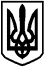 БОЯРСЬКА МІСЬКА РАДАVIІ СКЛИКАННЯЧергова 18 сесіяРІШЕННЯ № 18/597від 25 жовтня 2016 року                                                        м. БояркаПро внесення змін до рішення Боярської міської ради від 09.06.2016 року № 12/357«Про затвердження Положення щодо конкурсного відбору суб’єктів оціночної діяльності»Шульга В.В.Голова комісії, перший заступник міського головиМазурець В.В.Заступник голови комісії, заступник міського головиСевериненко Т.О.Секретар комісії, головний спеціаліст - землевпорядникЧлени комісії:Члени комісії:Безверха Л.М.Начальник юридичного відділу виконавчого комітету Боярської міської радиМусієнко Н.І.Начальник відділу фінансів, економічного розвитку та торгівліРоманюк А.О.Начальник відділу містобудування, архітектури та землевпорядкуванняМихальов Є.В.Депутат Боярської міської ради (за згодою)Скринник О.Г.Депутат Боярської міської ради (за згодою)Панюта В.І.Семко О.В.Депутат Боярської міської ради (за згодою)Депутат Боярської міської ради (за згодою)